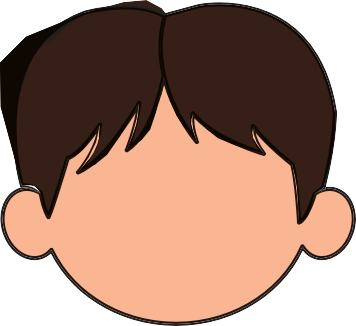 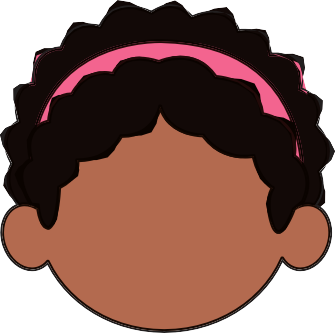 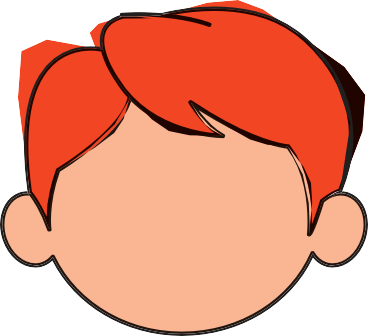 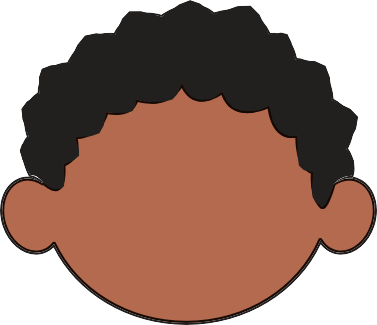 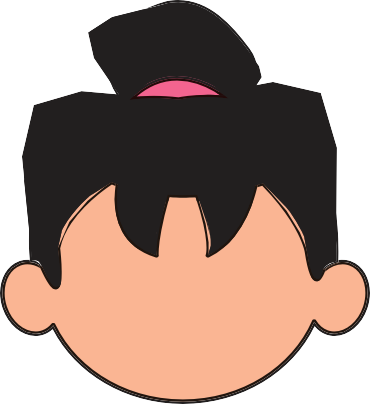 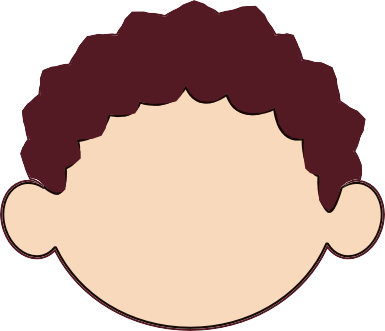 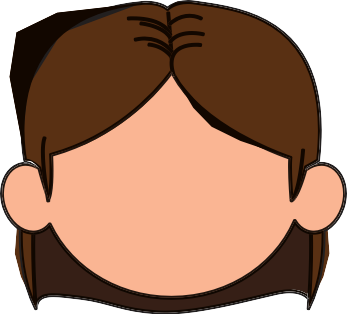 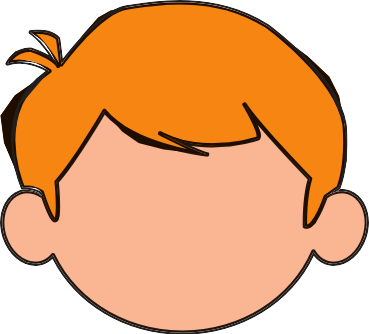 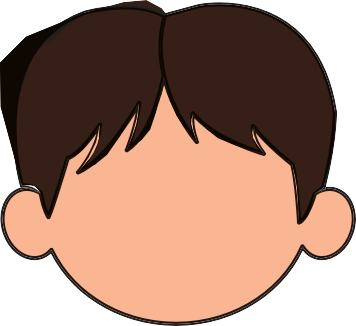 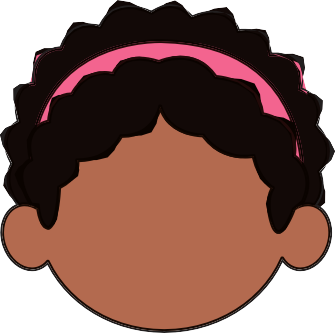 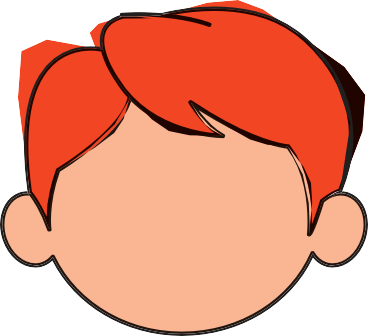 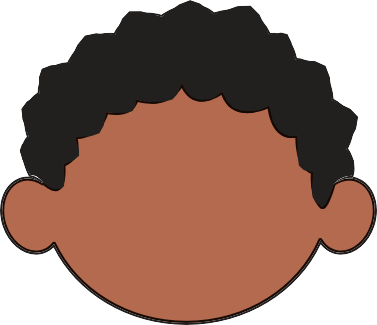 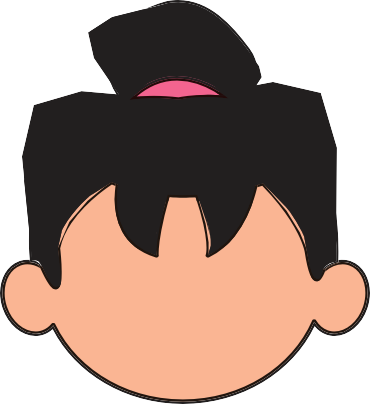 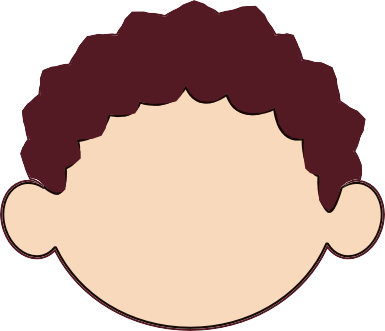 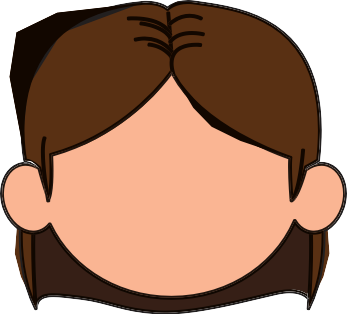 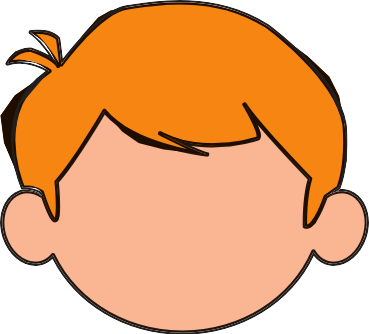 Created by:Wendy Senseiウェンディ先生NAME なまえ:Created by:Wendy Senseiウェンディ先生Draw The FacesDraw The Faceshappy	tired	sadhungry	good	angryHow are you?                                                    おげんきですか？sleepy	you あなたが    　 friendともだちhappy	tired	sadhungry	good	angryHow are you?                                                    おげんきですか？sleepy	you あなたが    　 friendともだちhappy	tired	sadhungry	good	angryHow are you?                                                    おげんきですか？sleepy	you あなたが    　 friendともだち